School: Hoa Loi Primary SchoolName:…………………………………. Class: 3…..ĐỀ ÔN TẬP TIẾNG ANH LỚP 3 ĐỀ 2 ( từ 23.3 đến 27.3.2020) I. Complete the words.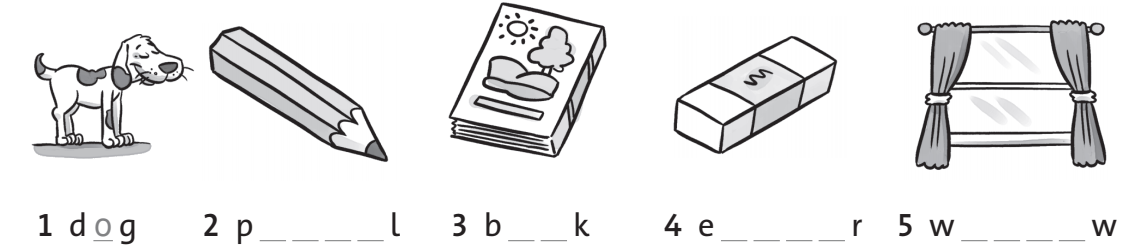 II. Match.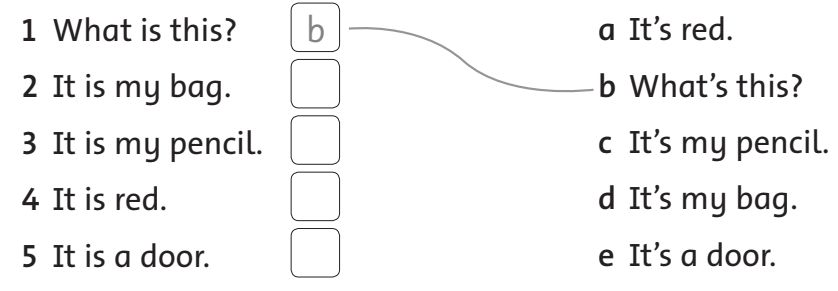 III. Look and write.      (Yes, it is.  /  No, it isn’t. )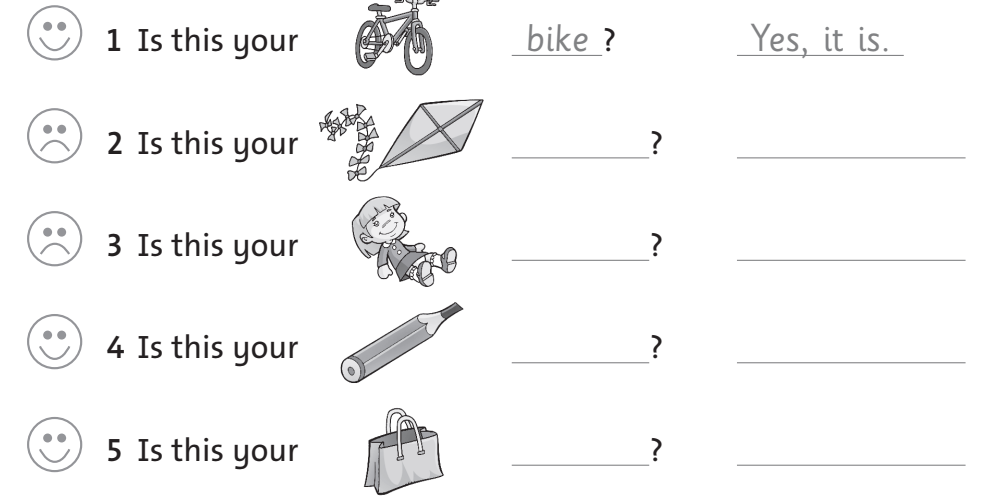 IV. Read and answer the questions. Circle A, B or C.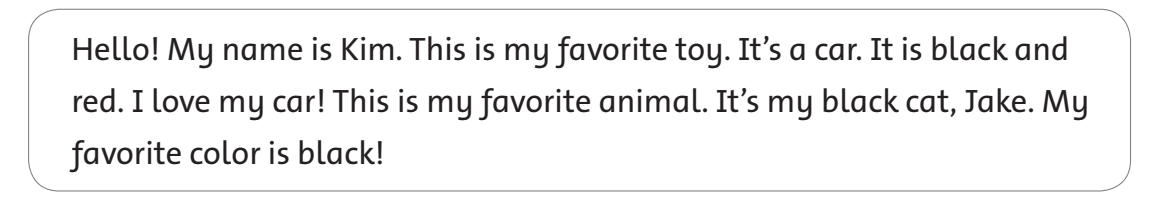 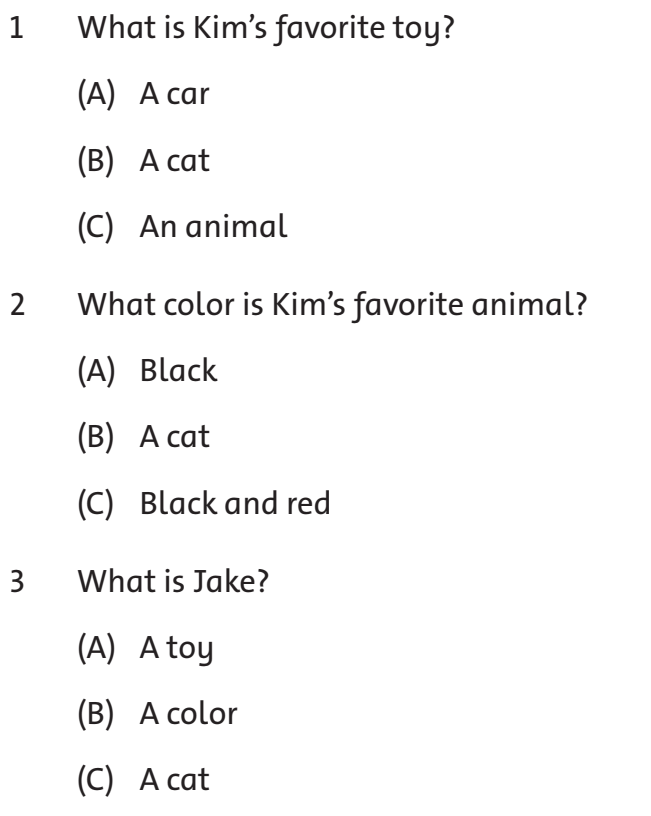 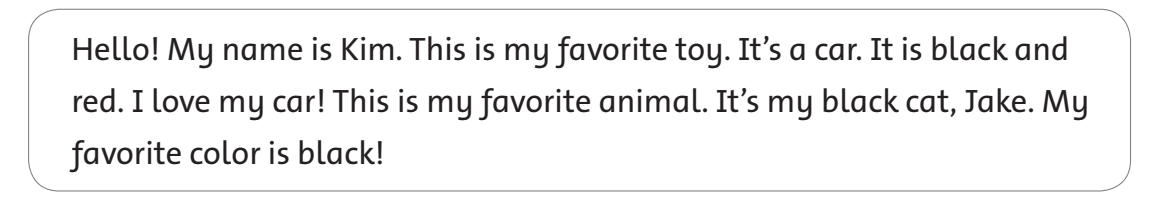 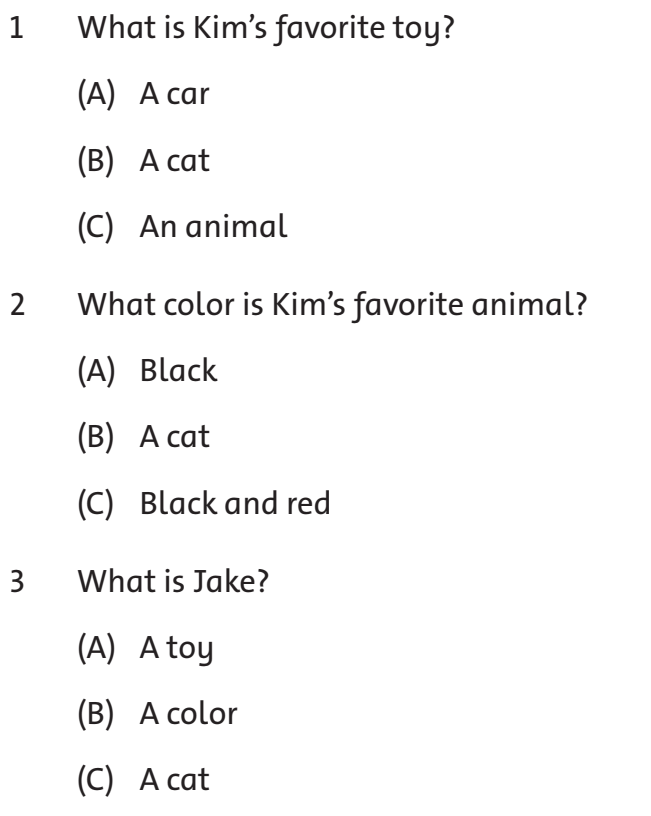 V. Look and write.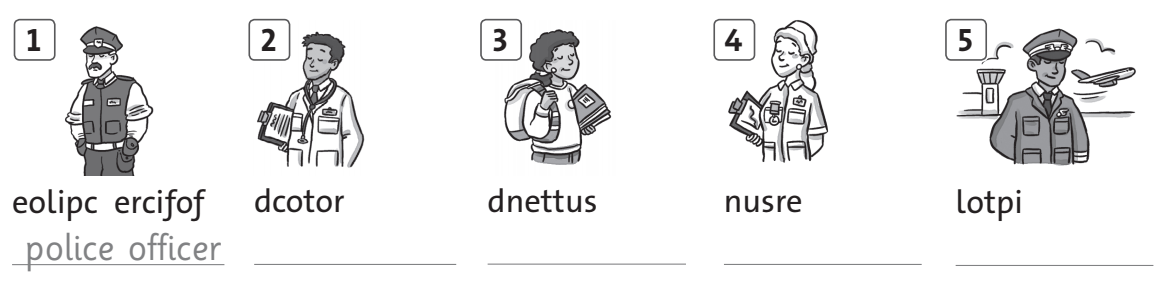 